
Licensed Clinical Social Worker
AASECT Certified Sex Therapist & Sex Educator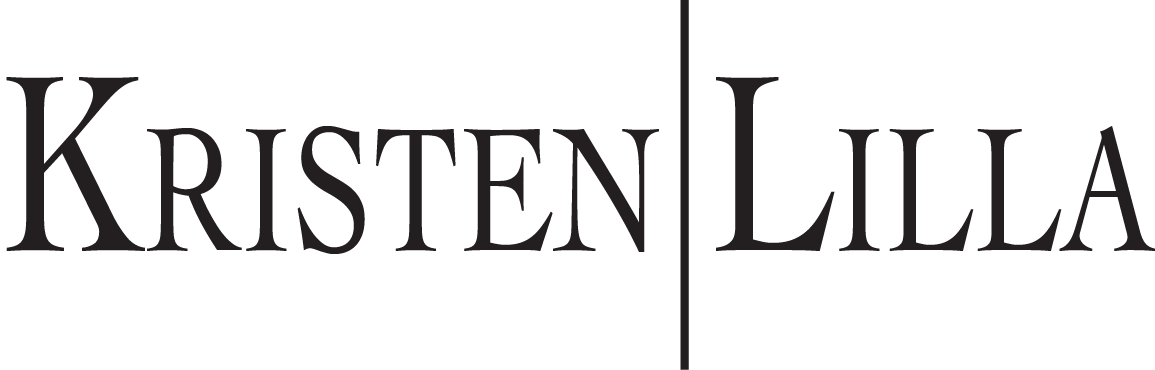 www.kristenlilla.com
www.omahasextherapy.com
______________Telephone (402) 201-6046
Email kristen@kristenlilla.com
______________P.O. Box 31490 Omaha, NE 68131FIRST APPOINTMENT PACKETThank you for choosing Kristen Lilla LLC for your therapeutic services.  Prior to your first session, please complete the Disclosure Statement, Agreement of Services, and Client Information.  This will allow Kristen Lilla time to review your client information and therapy goals.  It will also give you a chance to make a list of any questions you have about therapy.  Filling out these documents prior to your first session will save valuable time for both you and your therapist and allows you to immediately start working towards your goals.  If you do you understand, or do not feel comfortable, answering any of the questions in this packet, Kristen would be happy to assist you during your initial session.  Kristen can further assist you in answering any questions you have during your first session.  Each individual attending therapy should fill out the following forms:Name:_____________________________________________________________________________Gender: □Male □Female □ Transgender □ Non-Binary □ Intersex □ OtherPronouns: □He/Him □She/Her □ They/Them □ Other _______________
Sexual Orientation: □Heterosexual □Lesbian □Gay □Bisexual □Queer □Pansexual □Asexual □Other
Relationship Status: □ Single □ In a Relationship □ Living with Partner  □ Married □ Separated                                      □ Divorced □ Widowed □ Polyamorous □ Other Age:________	□ Minor (under 19 in NE) 	Date of Birth: ________________________ Religion:_________________________Address:___________________________________ City:__________________ 
State: ____ Zip:_________Landline: (_____)__________________   Is it OK to leave a detailed message on this number? □Yes □NoWork: (_____)______________________Is it OK to leave a detailed message on this number? □Yes □NoCell: (_____)_______________________Is it OK to leave a detailed message on this number? □Yes □NoIs it OK to text you on this cellphone? □Yes □NoEmail: _________________________________________OK to contact you via this email address? □Yes □NoPrimary Occupation: _________________________ Employer/School:___________________________Education (highest level): ____________________________________ Graduation year: ____________Emergency Contact: __________________________________________________________________Their phone: Landline: (____)____________ Work: (____)______________ Cell: (____)_____________I agree for this person to be contacted in an emergency (initial) __________Spouse/Partner Name: ________________________________________________________________Gender: □Male □Female □ Transgender □ Non-Binary □ Intersex □ Other
Pronouns: □He/Him □She/Her □ They/Them □ Other _______________
Sexual Orientation: □Heterosexual □Lesbian □Gay □Bisexual □Queer □Pansexual □Asexual □OtherAge:________ □ Minor (under 19 in NE)	Date of Birth: ________________________ Religion:_________________________Address:___________________________________ City:__________________State: ____ Zip:_________ □ Same As AboveLandline: (_____)________________Is it OK to leave a detailed message on this number? □Yes □NoWork: (_____)_________________Is it OK to leave a detailed message on this number? □Yes □NoCell: (_____)__________________Is it OK to leave a detailed message on this number? □Yes □NoIs it OK to text you on this cellphone? □Yes □NoEmail: _________________________________________OK to contact you via this email address? □Yes □NoPrimary Occupation: _________________________ Employer/School:___________________________Education (highest level): ____________________________________ Graduation year: ____________Do you have children?  □Yes □NoName of Child:_______________  Age:__________________ Gender:____________________Name of Child:_______________  Age:__________________ Gender:____________________Name of Child:_______________  Age:__________________ Gender:____________________Name of Child:_______________  Age:__________________ Gender:____________________Name of Child:_______________  Age:__________________ Gender:____________________Current Family Physician:_________________________________ Phone #: (____)_________________Please list any current/past medical procedures or surgeries you have had.Current Medications (Please include all over the counter medication and vitamins you take.)How would you rate your current sleeping habits?  □Poor □Unsatisfactory □Satisfactory □Good Please list any specific sleep problems you are currently experiencing: ____________________________________________________________________________________How many times per week do you generally exercise (if at all)?__________________________________ What types of exercise to you participate in? ________________________________________________Please list any difficulties you experience with your appetite or eating patterns: ___________________________________________________________________________________ Are you currently experiencing overwhelming sadness, grief, or depression?  □ No □ Yes If yes, please explain? _________________________________________________________________
Have you ever had homicidal or suicidal ideation? □ No □ Yes       Most recent date?_________________Are you currently feeling homicidal or suicidal?  □ No □ Yes
Are you currently experiencing anxiety, panic attacks, or have any phobias? □ No □ Yes If yes, when did you begin experiencing this? _______________________________________________Are you currently experiencing any chronic pain? □ No □ Yes If yes, please describe: _________________________________________________________________ 
Does this pain occur during sexual activities? □ No □ YesHow often do you drink alcohol? □ Never □ Daily □ 2-3x week □ 1x week □ 2x month □ <1x monthHow often do you engage in recreational drug use? □ Daily □ Weekly □ Monthly □ Infrequently □ Never
What drugs do you currently use?_________________________________________________________
Do you currently masturbate? □ No □ Yes	    If yes, how often?_____________________________ 
Do you currently look at pornography? □ No □ Yes  If yes, how often?_____________________________
Have you ever been sexually assaulted?  □ No □ Yes	
If yes, what age where you?__________________  Who were you assaulted by?___________________
Have you ever received counseling for this?_________________________________________________
Does your current partner know about the assault?  □ No □ Yes □ N/AHave you ever had an affair?  □ No □ Yes	       Was it in your current relationship?  □ No □ Yes
Is your partner aware of your affair?  □ No □ Yes        Do you plan to address this in therapy?  □ No □ YesHas your partner ever had an affair?  □ No □ Yes        Was it in your current relationship?  □ No □ Yes 
Do you and your partner currently engage in non-monogamy? □ No □ Yes     Have you ever? □ No □ YesHave you, or anyone in the immediate family, seen a Mental Health Professional Before? □ Yes □ NoIf Yes, Please list Symptoms, Diagnosis, and Treatment received: Are you currently seeing a Mental Health Professional? □ Yes □ NoTherapist/Psychologist/Psychiatrist: ______________________________ Phone #: (____)_________Therapist/Psychologist/Psychiatrist: ______________________________ Phone #: (____)_________
Referred By: □ Urologist □ OB-GYN □ Pelvic Floor Therapist □ Psychology Today □ Social Media                     □ Internet Search (Google) □ Mental Health Therapist  □ Other ______________________Name of Referral Person /Agency: ______________________________Phone#(____)______________
Please describe the primary reason for seeking services today:__________________________________ ____________________________________________________________________________________________________________________________________________________________________________________________________________________________________________________________________________________________________________________________________________________________________________________________________________________________________
What are your goals for therapy?_________________________________________________________
____________________________________________________________________________________________________________________________________________________________________________________________________________________________________________________________________________________________________________________________________________________________________________________________________________________________________
I understand that the fee for each 50-minute session will be $230 until further notice.  I understand that I am assuming responsibility for payment of my bill at the time of the session, unless other arrangements are made and herein specified. I understand that it is important to provide at least 24-hours’ notice of cancellation of a scheduled appointment, and in not doing so I will be liable for a charge of $115.00 for this scheduled time. It is usual practice to provide payment for the session at the start of each session by cash, check, or credit card, however I agree for Kristen Lilla LLC to keep my credit card details on file to pay the balance of any outstanding self-pay or cancellation fees.  I also understand that should the account balance remain outstanding, that Kristen Lilla LLC may utilize the services of a collection agency.Credit cards will be kept on file with Ivy Pay, a HIPPA complaint therapy app. Unless paying by cash or check, I will receive a text at my first appointment to set up an account with Ivy Pay. I authorize Kristen Lilla LLC to charge my account for any outstanding amounts owed.Cardholder’s Signature: ________________________________________ Date: _________________Thank you for filling out the Intake.  Please note all information is confidential. If additional information is needed after the first session, you may be asked to fill out a more comprehensive packet.  If you have any further questions prior to your session, please do not hesitate to call Kristen at 402-201-6046 or email Kristen@kristenlilla.comProcedure/SurgeryDate of procedure/surgery?Are you still recovering?MedicationDosageHow often do you take it?PersonDiagnosisTreatment Received 